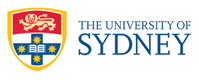 HOME FALLS AND ACCIDENTS SCREENING TOOL (HOME FAST)கட்டளை : ஆமாம், இல்லை அல்லது பொருந்தாது என்று பதில்களை வட்டமிடுக.இல்லைபொருள்கருத்துறைஆமாம்இல்லை1நடக்கும் பாதை கயிறு அல்லது ஏதேனும் பொருள்களிலிருந்துவிடுபட்டுள்ளதா?குறிப்பு:நடைபாதையில் எந்தவொரு பொருள்களும் தடையாக இல்லை. குறிப்பாக தளவாடப் பொருள்கள் நடைபாதையை மறைத்து கொண்டிருக்கவில்லை. 012தரை நல்ல நிலையில் மூடப்பட்டுள்ளதா? குறிப்பு:தரை அல்லது கார்பெட் கிழிந்திருக்கக் கூடாது.படிகளின் கார்பெட் நல்ல நிலையில்இருக்க வேண்டும்.013தரையின் மேற்பரப்பு சறுக்குகிறதா?குறிப்பு:“ஆமாம்” என்று சொல் வதற்கு அனைத்து அறைகளும் சறுக்காத தரைகளைக் கொண்டிருக்க வேண்டும்.  014மிதியடிகள் தரையில் பாதுகாப்பாக பொருத்தப்பட்டுள்ளதா?குறிப்பு:         பொருந்தாது:  வீட்டில் வழுக்கும் நிலையில் மிதியடிகள் ஏதும் இல்லை.மிதியடிகள் வழுக்காத நிலையில் இருக்க வேண்டும்.015படுக்கையிலிருந்து சுலபமாகவும் பாதுகாப்பாகவும் உள்ளே வரவும் வெளியே செல்லவும் முடிகிறதா?குறிப்பு:படுக்கை/மெத்தை பொருத்தமான உயரம், உறுதியாக இருக்க வேண்டும். படுக்கையின் அருகே உள்ள தளவாடப் பொருள்களை பிடித்து இழுத்து பின் எழும் நிலை இருக்கக் கூடாது.016சுலபமாக நாற்காலியிலிருந்து ஒருவரால் எழ முடிகிறதா?குறிப்பு:        பொருந்தாது:   எப்போதும் தள்ளு வண்டியைப்     பயன்படுத்துகின்றார்.நாற்காலி பொருத்தமான உயரத்தில் இருத்தல் அவசியம். நாற்காலியின் கைப்பிடி ஒருவர் எழுந்து நிற்கும்படி செய்தல் வேண்டும். சொகுசு நாற்காலி மென்மையாகவும் ஆழமாகவும் இருக்கக்கூடாது. 017எல்லா விளக்குகளும் ஒருவர் பார்க்க ஏதுவாக வெளிச்சமாக எறிகின்றதா?குறிப்பு:75 வால்ட்ஸ் குறைந்து எந்தவொரு மின் விளக்கும் இருக்கக் கூடாது. கண்ணை கூசும் வெளிச்சம் இருக்கக்கூடாது. 018தத்தம் படுக்கையிலிருந்தவாறு விளக்குளின் விசையை  ஒருவரால் அழுத்த முடியுமா?குறிப்பு:படுக்கையிலிருந்து எழுந்து ஒருவர் விளக்குகளின் விசையை அழுத்தக் கூடாது. படுக்கையின் அருகே மேசை விளக்கு இருக்க வேண்டும். கைவிளக்கும் எப்போதும் தயார் நிலையில் இருத்தல் அவசியம். 019இரவில் வெளியே செல்லும் பாதை, படி, நுழைவாயில் வெளிச்சமாக இருக்கிறதா?குறிப்பு:        பொருந்தாது:   வெளியில் படி, பாதை அல்லது நுழைவாயில் இல்லை. கதவு திறந்தவுடனே நடைபாதை இருக்கிறது.கதவுக்கு முன்னும் பின்னும் விளக்குகள் இருக்க வேண்டும். 75 வால்ட்ஸ் குறையாத மின் விளக்குகள் வேண்டும்.  நடைபாதை வெளிச்சமாக இருக்க வேண்டும். 0110ஒருவர் சுலபமாகவும் பாதுகாப்பாகவும் கழிப்பறையிலிருந்து வெளியேறவும் உள்ளே நுழையவும் முடிகிறதா?குறிப்பு:        பொருந்தாது:   நபர் எப்போதும் இழுப்பறை பயன்படுத்துகிறார்.கழிப்பறை பொருத்தமான உயரத்தில் இருத்தல் அவசியம். கழிப்பறை அருகில் கைப்பிடி இருந்தால் நல்லது. 0111ஒருவர் சுலபமாகவும் பாதுகாப்பாகவும் குளியலறையிலிருந்து வெளியேறவும் உள்ளே  நுழையவும் முடிகிறதா?குறிப்பு:        பொருந்தாது: வீட்டில் குளியல் தொட்டி   இல்லை.எந்தவொரு ஆபத்தின்றி ஒருவரால் குளியலறை சென்று திரும்ப முடியுமா?  0112சுலபமாகவும் பாதுகாப்பாகவும் ஒருவர் ஷவரிலிருந்து வெளியே செல்லவும் உள்ளே நுழையவும் முடிகிறதா?குறிப்பு:        பொருந்தாது:   வீட்டில் ஷவர் இல்லைநபர் ஷவரிலிருந்து எந்தவொரு தடுமாற்றமும் இன்றி வெளியே செல்ல முடியும்.0113குளியலறையில் குளியல் தொட்டி அருகே  உறுதியான கைப்பிடி உள்ளதா? குறிப்பு:கைப்பிடி சுவரில் உறுதியாகப் பொருத்தப்பட்டிருக்க வேண்டும். இவை துண்டுகள் மாட்டுவதற்கான பிடி இல்லை. இந்தக் கைப்பிடி உறுதியாக, ஒருவர் தடுமாறாமல், கீழே விழாமல் இருக்க பயன்படும்.0114வழுக்காத மிதியடிகளை குளியலறையில் பயன்படுத்துகிறோமா?குறிப்பு:நன்கு  பாதுகாக்கப்பட்ட வழுக்காத ரப்பர் மிதியடிகள் அல்லது தரையோடு ஒட்டிக் கொள்ளும் குளியலுக்கான வழுக்காத ரப்பர் மிதியடிகள் பயன்படுத்த வேண்டும்.0115கழிப்பறை படுக்கையறையின் அருகே உள்ளதா?குறிப்பு: இரண்டு கதவு தூரம் மட்டுமே உள்ளது (படுக்கையறை கதவு உட்பட) – வெளியே செல்வதும் கதவை திறப்பதும் இல்லை0116சமையலறையில் உள்ள பொருட்களை  சுலபமாக தடுமாறாமல் எடுக்க முடியுமா?குறிப்பு:முட்டி அளவு அல்லது தோள்பட்டை அளவு அலமாரிகள் இருக்க வேண்டும். பொருட்களை எடுக்க நாற்காலி அல்லது ஏணிப்படிகள் தேவையில்லை.0117சுலபமாகவும் பாதுகாப்பாகவும் சமையலறையிலிருந்து சாப்பிடும் இடத்திற்கு உணவை கொண்டு செல்ல முடியுமா?குறிப்பு: பாதுகாப்பாக உணவு எடுத்து செல்ல வேண்டும். அதற்கு ஒரு வண்டி பயன்படுத்த வேண்டும். 0118வீட்டின் உள்ளே மாடிப்படிகளின் ஊடே உறுதியான கைப்பிடிகள் உள்ளதா? குறிப்பு:        பொருந்தாது:   வீட்டின் உள்ளே படிகள் இல்லை.மாடிப்படிகளின் கைப்பிடிகள் உறுதியாக இருக்க வேண்டும். இலகுவாக பிடிக்க முடியும். வலுவாக மாடிப்படிகளின் நெடுக கைப்பிடிகள் பொருத்தப்பட்டிருக்க வேண்டும்.0119வீட்டின் வெளியே இருக்கும் மாடிப்படிகளின் நெடுக உறுதியான கைப்பிடிகள் உள்ளதா?குறிப்பு:        பொருந்தாது:   வீட்டிற்கு வெளியே மாடிப்படிகள் இல்லை.படிகள் = தொடர்ச்சியாக இரண்டுக்கும் மேற்பட்ட படிகள். கைப்பிடிகளை இலகுவாக பிடிக்க வேண்டும். வலுவாக மாடிப்படிகளின் நெடுக கைப்பிடிகள் பொருத்தப்பட்டிருக்க வேண்டும்.0120வீட்டின் உள்ளே அல்லது வெளியே இருக்கும் படிகளில் சுலபமாகவும் பாதுகாப்பாகவும் ஏறவோ இறங்கவோ முடிகிறதா?குறிப்பு:        பொருந்தாது:   படிகள் இல்லை.படிகள் உயரமாக, குறுகலாக இருக்கக் கூடாது. படிகள் மேல் கால்கள் வைக்கும்போது சீரற்றதாக இருக்கக் கூடாது. (உட்புறமும் வெளிப்புறமும்), ஒருவர் படிகளைப் பயன்படுத்தும்போது களைப்பாகவோ மூச்சுத் திணறவோ கூடாது.0121படிகளின் நுனியை அடையாளம் காண முடிகிறதா?குறிப்பு:        பொருந்தாது:   படிகள் இல்லை.வடிவமைக்கப்பட்ட தரையாக அல்லது ஓவியம் தீட்டப்பட்ட படிகள் பார்வைக்கு இடையூறாக இருக்கக் கூடாது. போதுமான வெளிச்சம் படிகளில் இருக்க வேண்டும்.0122நுழைவாயிலின் கதவை சுலபமாக, பாதுகாப்பாக பயன்படுத்த முடிகிறதா?குறிப்பு:பூட்டை குனியாமல் பயன்படுத்த வேண்டும். ஒருவர்  தடுமாறாமல் இருக்க வேண்டும்.0123வீட்டின் வழிநெடுக உள்ள பாதை நல்ல நிலையில் உள்ளதா? குறிப்பு:        பொருந்தாது:   தோட்டம், வழிப்பாதை, இல்லை.நடைப்பாதை சீரற்ற முறையில், செடிகள் நடைப்பாதையை மறைத்துக் கொண்டு வளரக்கூடாது.  அடர்ந்து வளர்ந்த மரங்கள் நடைபாதையை ஆக்கிரமிப்பு செய்யக்கூடாது. 0124நன்கு பொருத்தமான காலணிகள் அல்லது செருப்பு அணிந்திருக்கிறாரா?குறிப்பு:உறுதியாக பொருத்தமான காலணிகள் வேண்டும். குறைவான குதிகால் கொண்ட காலணி, வழுக்காத  உள்ளங்கால்கள் கொண்ட காலணி பயன்படுத்த வேண்டும். 0125வளர்ப்புப் பிராணிகள் இருந்தால் – கீழே குனியாமல் அல்லது கீழே விழாமல் ஒருவரால் பிராணிகளைப் பார்த்து கொள்ள முடியுமா? குறிப்பு:         பொருந்தாது:   வளர்ப்புப் பிராணிகள்/மிருகங்கள் இல்லை.வளர்ப்புப் பிராணி = ஒருவர் கடமையென கருதுவது. ”ஆமாம்” என்று வட்டமிட ஒருவர் வளர்ப்புப் பிராணி கால்களைச் சுற்றி வந்தால் குனிந்து உணவு இடவோ, பிராணியைச்  சுத்தம் செய்யவோ அவசியமில்லை.01